  dk;kZy; izkpk;Z] 'kkldh; MkW-ok-ok-ikV.kdj dU;k LukrdksRrj egkfo|ky;]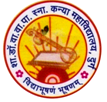 dsUnzh; fo|ky; ds ikl] tsyjksM nqxZ  ¼N-x-½iwoZ uke&'kkldh; dU;k egkfo|ky;]nqxZ ¼N-x-½ Qksu 0788&2323773 Email- govtgirlspgcollege@gmail.com             	Website: www.govtgirlspgcollegedurg.comCollege Code : 1602nqxZ] fnukad % 02-03-2020Hkkjrh; lafo/kku ij iz'uksRrjh vk;ksftr'kkldh; MkW- ok- ok- ikV.kdj dU;k LukrdksRrj egkfo|ky; esa Hkkjrh; lafo/kku dh 70oha lkyfxjg ds volj ij vk;ksftr fd, tk jgs fofHkUu dk;ZØeksa dh J`a[kyk esa ^lafo/kku iz'uksRrjh* dk vk;kstu fd;k x;kA egkfo|ky; ds izkpk;Z MkW- lq'khy pUnz frokjh us crk;k fd fo'ofo|ky; vuqnku vk;ksx }kjk  bl o"kZ lafo/kku dh 70oha o"kZxkaaB ds volj ij iwjs ns'k esa mPp 'kS{kf.kd laLFkkvksa esa fofHkUu dk;ZØe vk;ksftr dj fo|kfFkZ;ksa dks ekSfyd drZO;ksa dh tkudkjh iznku dh tk jgh gSA iz'uksRrjh dk;ZØe ds la;kstd MkW- Mh-lh- vxzoky us tkudkjh nh fd bl izfr;ksfxrk esa Hkkjrh; lafo/kku ls lacaf/kr iz'u iwNs x;s ftlesa lafo/kku lHkk] yksdlHkk] jkT;lHkk rFkk Hkkjr ds jk"Vªh; izrhdksa ls lacaf/kr iz'u 'kkfey fd;s x;s FksA izfr;ksfxrk dh fo'ks"krk ;g jgh fd lgh mRrj nsus ij fo|kfFkZ;ksa dks rRdky iqjLdkj fn, x,A Nk=kvksa us cM+s mRlkg ls blesa Hkkx fy;kA dk;ZØeksa esa Nk=kvksa dks lacksf/kr djrs gq, jktuhfr'kkL= dh foHkkxk/;{k MkW- lqfp=k [kksczkx<+s us dgk fd izR;sd ukxfjd dk dRrZO; gS fd lafo/kku dk ikyu djsa vkSj mlds vkn'kksZa] laLFkkvksa] jk"Vª/ot vkSj jk"Vªxku dk vknj djsaA izk/;kid MkW- ds-,y- jkBh us dgk fd mPp vkn'kksZa dks latksdj j[ksa o mudk ikyu djsaA Hkkjr dh izHkqrk ,drk o v[k.Mrk dh j{kk djsaA mUgksusa dgk Hkkjr ds lHkh lejLrk vkSj lEeku ,oa Hkzkr`Ro dh Hkkouk dk fuekZ.k djsa tks /keZ] Hkk"kk vkSj oxZ HksnHkko ij vk/kkfjr u gksA ;gh lafo/kku dh ewy /kkj.k gSA izkpk;Z us dk;ZØe esa Hkkjr ds lafo/kku esa fn, x, ewy drZOo;ksa ds ikyu dh 'kiFk fnykbZA iz'uksRrjh esa cM+h la[;kvksa us Nk=kvksa us Hkkx fy;kaA lapkyu MkW- Mh-lh- vxzoky] us fd;kA vkHkkj izn'kZu MkW- lqfp=k [kksczkx<+s us fd;kA bl volj ij egkfo|ky; ds izk/;kid ,oa deZpkjh mifLFkr FksA  ¼MkW0 lq'khy pUnz frokjh½izkpk;Z'kkl0 MkW0 ok0 ok0 ikV.kdj dU;k LukrdksRrj egkfo|ky;] nqxZ ¼N0x0½'kkldh; MkW-ok-ok-ikV.kdj dU;k LukrdksRrj egkfo|ky;] nqxZ  ¼N-x-½xYlZ dkWyst esa Hkkjrh; lafo/kku ij iz'uksRrjh vk;ksftr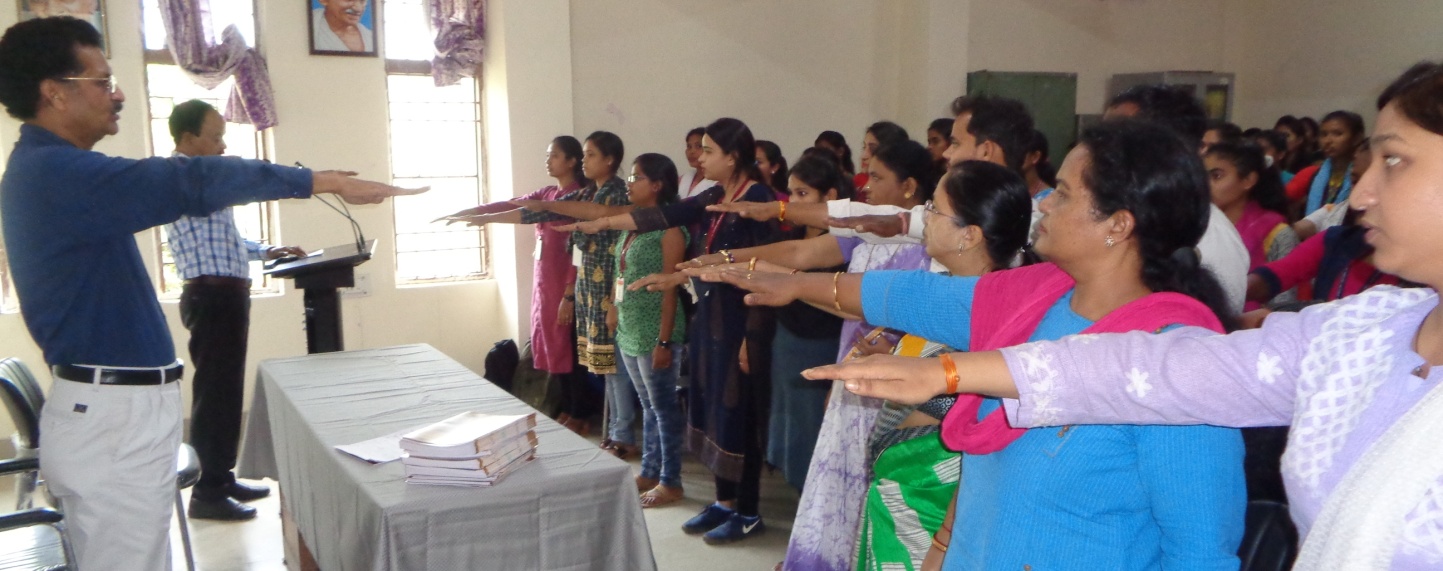 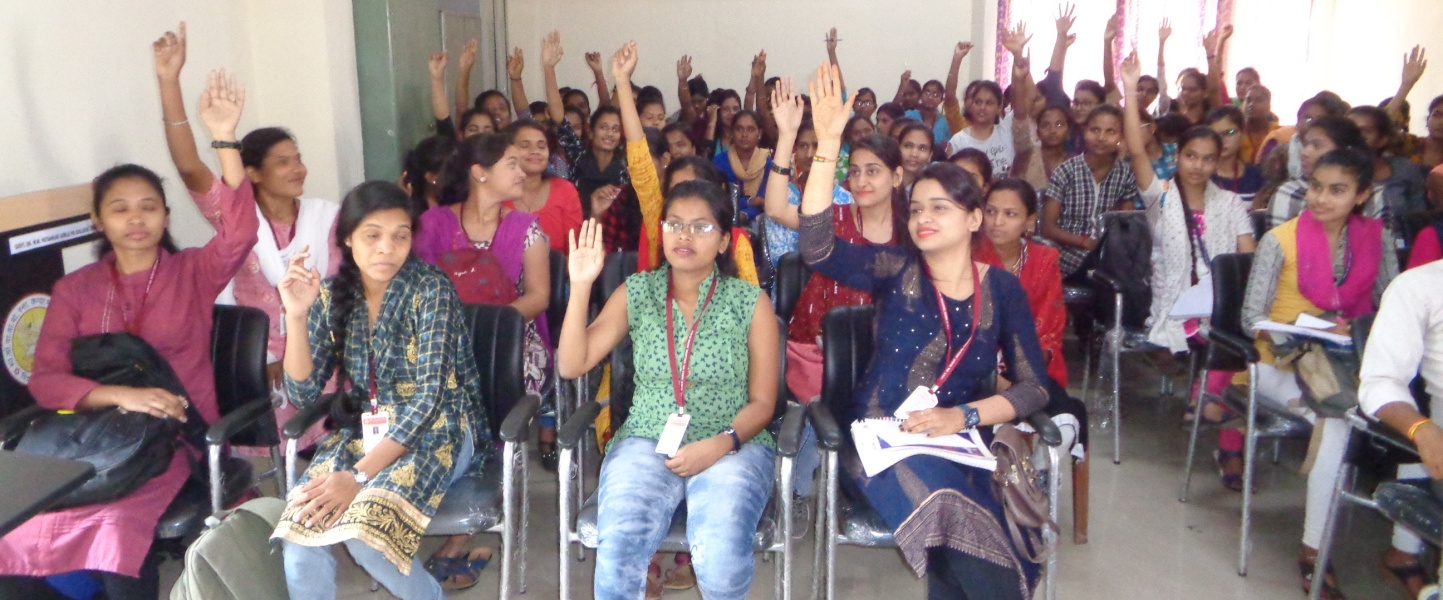 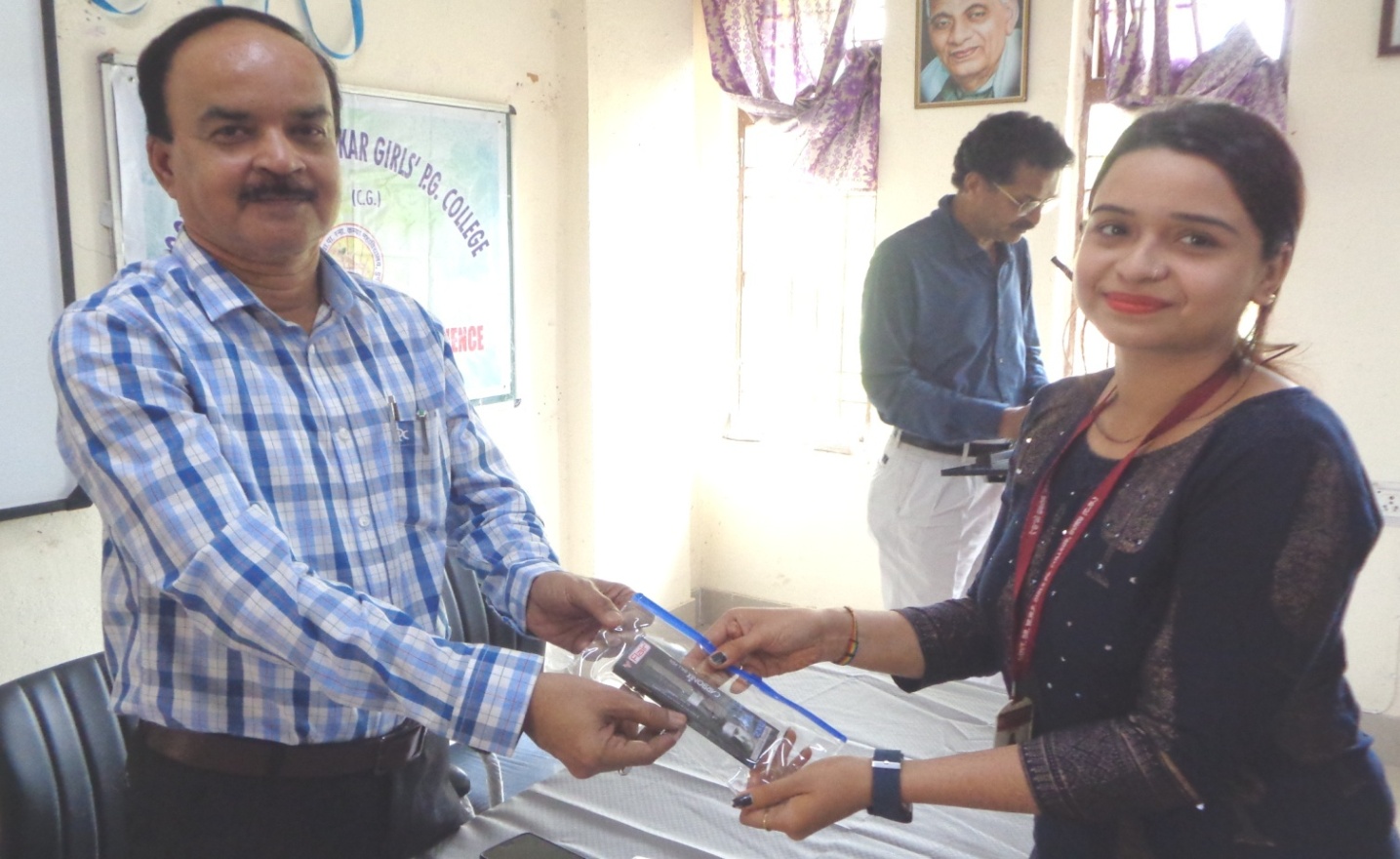 